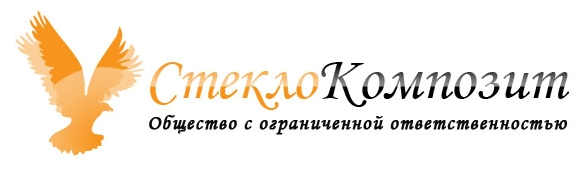   Красноярский ЗаводКомпозитных Технологий.Прайс-лист на стеклокомпозитную арматуру                                                 на 1.01.2015г.Арматура Ф-4;6;8мм в бухтах по 100м.Арматура Ф-10;12мм в бухтах по 50м.Арматура Ф-14;16;18;20мм в хлыстах по 6-12м либо по желанию заказчикаг.Красноярск пр-кт им.газеты Красноярскийрабочий 30а оф 500.Тел, (391)264-45-88 ; (391)264-50-66; 8913-830-55-88.Коммерческий директорООО «СтеклоКомпозит»    Ковалев М.Н.                               Ф-арматуры      Цена опт    Цена розницаФ-4мм       6,0      6,8Ф-6мм       7,9      8,9Ф-8мм       11,5      12,7ф-10ММ       16,6      18,8Ф-12ММ       25,5      27,7Ф-14ММ       35,0      37,5Ф-16-20ММДОГОВОРНАЯДОГОВОРНАЯ